OBEC LOMNICE, LOMNICE 42, 793 02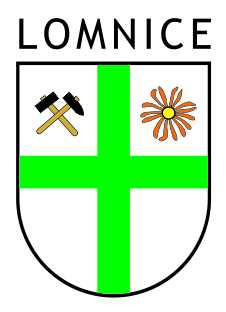 ve smyslu §39, odst. 1 zákona č. 128/2000 Sb, O obcíchZVEŘEJŇUJE ZÁMĚRPronájmu pozemků:KÚ Lomnice u Rýmařova                    parcelní číslo 	druh pozemku					     35/1		zastavěná plocha a nádvoří					    290  		trvalý travní porost					    1139/7		trvalý travní porost	Veškeré nabídky, námitky a připomínky k uvedenému záměru sdělte do 15 dnů ode dne vyvěšení písemně nebo osobně na OÚ Lomnice v době úředních hodin.Vyvěšeno dne:  1. 12. 2017Sejmuto dne:					Anna Šomodíková, starostka obce